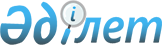 Об учpеждении Госудаpственной молодежной пpемии "Даpын"
					
			Утративший силу
			
			
		
					Постановление Кабинета Министpов Республики Казахстан от 11 августа 1992 года N 666. Утратило силу - постановлением Правительства РК от 7 августа 1996 г. N 983 ~P960983

      В целях признания особых заслуг молодых дарований и талантливой творческой и научной молодежи, представителей производства и других сфер, вносящих своей деятельностью значительный вклад в социально-экономическое и культурное развитие общества, Кабинет Министров Республики Казахстан постановляет: 

      1. Учредить Государственную молодежную премию "Дарын" Кабинета Министров Республики Казахстан. 

      2. Утвердить положение о Государственной молодежной премии "Дарын" и о Комитете по ее присуждению. 

      3. Министерству финансов Республики Казахстан предусматривать в государственном бюджете выделение средств, необходимых для выплаты денежных премий. 

      4. У. с. - постановлением Кабинета Министров РК от 9 августа 1994 г. N 888, этим же постановлением утвержден новый состав Комитета. 



 

            Премьер-министр 

          Республики Казахстан 

 

                                              Утверждено                                    постановлением Кабинета Министров                                          Республики Казахстан                                        от 11 августа 1992 г. N 666 



 

                              П О Л О Ж Е Н И Е 

                 о Государственной молодежной премии "Дарын" 

                  Кабинета Министров Республики Казахстан 



 

      1. Государственная молодежная премия "Дарын" Кабинета Министров Республики Казахстан (именуемая далее премия "Дарын") присуждается молодым людям до 35 лет за значительные заслуги в творческой, научной, спортивной, производственной и других сферах трудовой деятельности, за создание и приумножение материальной и духовной культуры, за вклад в дело укрепления социально-экономической базы республики. 

      Сноска. Внесены изменения постановлением Кабинета Министров РК от 9 августа 1994 г. N 888. 

      2. Премия "Дарын" присуждается один раз в 2 года в количестве 5 премий. Размер премии - 40 тыс.рублей каждая. 

      Физическим либо юридическим лицам премия "Дарын" дважды не присуждается. 

      3. Представление работ на соискание премии "Дарын" производится министерствами, ведомствами, творческими союзами, научными учреждениями, трудовыми коллективами и общественными организациями, редакциями газет и журналов, а также отдельными лицами, имеющими значительные заслуги перед Республикой Казахстан. 

      4. На соискание премии "Дарын" могут выдвигаться отдельные творческие и трудовые коллективы, лица, деятельность которых признана в обществе и имеет социально-общественное значение. 

      Соискателями могут быть и не граждане Казахстана за выдающиеся заслуги в социально-экономическом и культурном развитии республики. 

      5. Работы, представляемые на соискание премии "Дарын", принимаются Комитетом по Государственной молодежной премии "Дарын" ежегодно до 1 сентября (в год присуждения премии) после опубликования условий конкурса на страницах печати. На соискателя представляются: 

      представление-рекомендация; 

      решение выдвигающей организации, отдельных лиц; 

      личный листок, 2 фотографии размером 4х6; 

      по запросу Комитета по Государственной молодежной премии "Дарын" могут быть дополнительно затребованы другие материалы, характеризующие производственную, творческую деятельность соискателя. 

      6. В целях широкого изучения общественного мнения список принятых Комитетом по Государственной молодежной премии "Дарын" к рассмотрению работ с указанием авторов и выдвигавших их организаций публикуется в печати после окончания приема работ. Каждая работа проходит экспертную оценку, при ее оценке учитывается общественное мнение, рецензии на страницах печати, отзывы творческих союзов, художественных и редакционно-издательских советов, трудовых коллективов и общественных организаций. Наиболее достойные работы обсуждаются и выдвигаются для присуждения Государственной молодежной премии "Дарын" Кабинета Министров Республики Казахстан. 

      Организация просмотров программ кино-телефильмов, выставок изобразительного искусства, спектаклей, прослушиваний концертов, так же как и экспертная оценка других работ возлагается на Комитет по Государственной молодежной премии "Дарын". 

      7. Решение о присуждении Государственной молодежной премии "Дарын" принимается на заседании Комитета по Государственной молодежной премии "Дарын" Кабинета Министров Республики Казахстан тайным голосованием большинством голосов. 

      8. Решения Комитета о присуждении Государственной молодежной премии "Дарын" Кабинета Министров Республики Казахстан представляются в Кабинет Министров Республики Казахстан до 1 декабря в год присуждения премии. 

      Постановление Кабинета Министров Республики Казахстан о присуждении Государственной молодежной премии "Дарын" ежегодно публикуется в печати ко Дню Республики Казахстан. 

      9. Лицам, удостоенным премии "Дарын", присваивается звание "Лауреат Государственной молодежной премии "Дарын", вручаются удостоверение, нагрудный знак и денежная премия. 

      10. При присуждении Государственной молодежной премии "Дарын" Кабинета Министров Республики Казахстан коллективу авторов или исполнителей денежная премия делится поровну между ними. 

 

                                               Утверждено                                     постановлением Кабинета Министров                                           Республики Казахстан                                        от 11 августа 1992 г. N 666 



 

                              П О Л О Ж Е Н И Е 

               о Комитете по Государственной молодежной премии 

               "Дарын" Кабинета Министров Республики Казахстан 



 

      1. Комитет по Государственной молодежной премии "Дарын" Кабинета Министров Республики Казахстан (в дальнейшем именуется Комитет) является государственно-общественной организацией, формируется из числа наиболее даровитых мастеров литературы и искусства, ведущих ученых, представителей производства, технической интеллигенции, с учетом предложений творческих союзов, научных и культурных учреждений, трудовых коллективов и общественных организаций сроком на 3 года. 

      Численный состав Комитета не должен превышать 25 человек. 

      2. Комитет в соответствии с возложенными на него обязанностями: 

      принимает выдвинутые на соискание работы, устанавливает на основе документов точное соблюдение порядка выдвижения, публикует список работ с указанием авторов и выдвигавших организаций в печати; 

      отбирает наиболее достойные работы для участия в конкурсе и публикует в печати; 

      рассматривает допущенные работы, на основе их широкого обсуждения принимает решение о присуждении званий лауреатов Государственной молодежной премии "Дарын" Кабинета Министров Республики Казахстан. 

      3. Комитет имеет право: 

      образовывать секции и экспертные комиссии по предварительному рассмотрению работ и материалов, поступивших на соискание; 

      направлять членов комиссий и экспертов для ознакомления с работами на местах; 

      обращаться с просьбой для рассмотрения работ к творческим союзам, учреждениям структуры Академии наук Республики Казахстан, учреждениям культуры и образования, а также к ведущим специалистам. 

      4. Заседания Комитета считаются правомочными при наличии не менее 2/3 его состава. Решения Комитета о присуждении Государственной молодежной премии "Дарын" Кабинета Министров Республики Казахстан принимаются Комитетом тайным голосованием, большинством (не менее 3/4) голосов из числа присутствующих. 

      5. В случае выдвижения на соискание Государственной молодежной премии "Дарын" работы члена Комитета ее автор не принимает участия в работе секций и заседаний Комитета, рассматривающих произведения, выдвинутые на соискание премий данного года. 

 
					© 2012. РГП на ПХВ «Институт законодательства и правовой информации Республики Казахстан» Министерства юстиции Республики Казахстан
				